RESOLUCIÓN DE ASIGNACIÓN DE TRABAJOS FIN DE GRADO (CONVOCATORIA ORDINARIA) DEL GRADO EN EDUCACIÓN SOCIAL (CURSO ACADÉMICO 2023-2024)Reunido el martes 7 de noviembre de 2023, a las 13:00 horas, el alumnado del Grado en Educación Social matriculado en Trabajo Fin de Grado, en sesión pública presidida por el coordinador del Grado, se lleva a cabo la asignación de trabajos atendiendo a la Resolución 1/2023 de la Comisión que regula el desarrollo de los TFG en el Grado en Educación Social en la Facultad de Educación, Economía y Tecnología de Ceuta. La asignación resultante es la siguiente:Nota: el alumnado deberá hacer entrega del documento de Compromiso de Dirección de TFG, disponible en la web de la Facultad y en la web del Grado. El documento, dirigido al coordinador del Grado, se presentará mediante la tarea creada a tal fin en el espacio de TFG en PRADO con fecha límite el 17 de noviembre de 2023.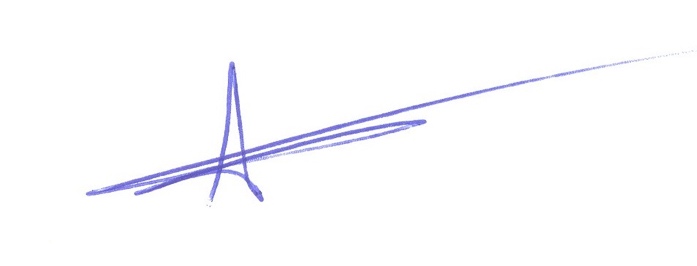 Fdo. Antonio González Vázquez Coordinador del Grado en Educación Social (Ceuta)LISTA ASIGNACIÓN TFG ED SOCIAL CONV. ORDINARIA 7 DENOVIEMBRE DE 2023LISTA ASIGNACIÓN TFG ED SOCIAL CONV. ORDINARIA 7 DENOVIEMBRE DE 2023LISTA ASIGNACIÓN TFG ED SOCIAL CONV. ORDINARIA 7 DENOVIEMBRE DE 2023LISTA ASIGNACIÓN TFG ED SOCIAL CONV. ORDINARIA 7 DENOVIEMBRE DE 2023LISTA ASIGNACIÓN TFG ED SOCIAL CONV. ORDINARIA 7 DENOVIEMBRE DE 2023ALUMNON. EXP.TUTORAHMED MOHAMED, SAMIRA6,027ANTONIO JOSÉ MORENO GUERREROAUMENTE ARIZA, LUIS6,740ANTONIO JOSÉ MORENO GUERREROABDELKADER BLANCO, SAMIRA7,253NO PRESENTADAESPINOSA MOLINA, DOLORES7,790ANTONIO JOSÉ MORENO GUERRERO